        Týdenní plán č. 21     14.2. –  18.2. 2022               22.2.  Babiččina a maminčina aktovka  ( 70,-)Pokračují dílny čtení, Čtu si vlastní knihu a zapisuji do pracovního listu ….                               Co nacházíme v učebnicích a kolem sebe…             CO DOKÁŽU SÁM/A     Hledám, pozoruji a hodnotím MatematikaPS 2. dílSčítánína odčítání – tabulky, pyramidy, parketování a stavby z kostek, slovní úlohy, krokováníPočítám: Český jazykSkupiny dě/tě/něPíšeme v písance a sešitechTvrdé a měkké slabiky i/y, abecedaDruhy vět, význam slovČtenářské dílny – práce s textemPíšu:Čtu:     …..……………………………………………….   ………………………………………………….PrvoukaObdobí lidského života – žijeme spoluCo musí mít město?Roční doby: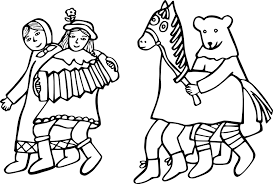 To ostatní(kreslím, běhám a skáču, poslouchám hudbu …)MASOPUST zvyky a obyčejeKdy začíná jaro ?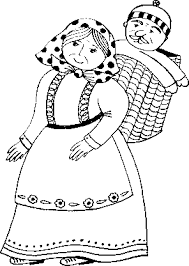 